Стартовал региональный этап Всероссийского конкурса «Семья года 2020»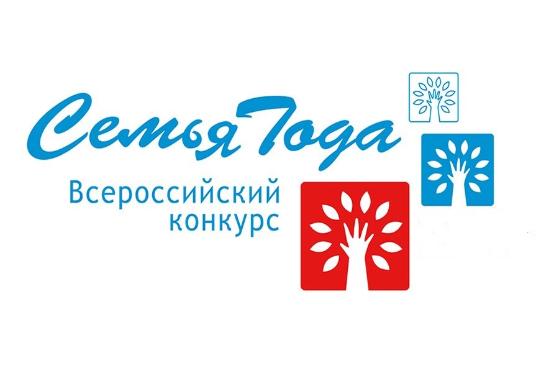 Министерство социальной защиты, труда и занятости населения Республики Мордовия информирует о проведении регионального этапа Всероссийского конкурса «Семьи года» в Республике Мордовия.Цель Конкурса - укрепление духовно-нравственного авторитета семьи в обществе и пропаганда опыта гармоничных семейных отношений, ответственного родительства.Организаторами Всероссийского конкурса выступают Минтруд России и Фонд поддержки детей, находящихся в трудной жизненной ситуации.Координатором регионального этапа определено Министерство социальной защиты, труда и занятости населения Республики Мордовия.Приказом Минсоцтрудзанятости Республики Мордовия от 31.03.2020 г. № ОД-110 «О проведении регионального этапа Всероссийского конкурса «Семья года» в 2020 году» утверждены состав Республиканского Организационного комитета и Положение о проведении регионального этапа Всероссийского конкурса «Семья года» в Республике Мордовия.Конкурс проводится дистанционно - в режиме электронного информационного взаимодействия.Сроки проведения Конкурса: 13 апреля – 22 мая.Первый этап Конкурса (муниципальный) организуется на уровне муниципальных образований Республики Мордовия с 13 апреля по   1 мая 2020 года.Второй этап с 1 по 22 мая 2020 года, в ходе которого Республиканский организационный комитет рассматривает материалы на семьи-участников Конкурса, представленные органами самоуправления муниципальных образований республики, и определяет победителей в номинациях:- «Многодетная семья»;- «Молодая семья»;- «Сельская семья»;- «Золотая семья»;- «Семья – хранитель традиций».Победители регионального этапа Всероссийского конкурса «Семья года» становятся участниками федерального Конкурса и имеют возможность одержать победу на всероссийском уровне.